Разработка урока по информатике в 9-м классе.Тема: Информационные технологииЛабораторная работа №4: Работа с поисково-информационной системойЦели:дидактическая: научить ребят работать с информационно-поисковыми системами.развивающая: развивать знания детей в области информационных технологий.воспитательная: показать важность знаний и умений в сфере информационных компьютерных технологий.Вид занятий (тип урока): практическое занятие.Организационные формы обучения: лабораторная работа.Методы обучения: выполнение практического задания.Средства обучения: персональные компьютеры, презентация PowerPoint по информационно-поисковым системам, имитатор поисковой системы, методические указания к выполнению лабораторной работы.Вид и формы контроля знаний: опрос Внутрипредметные связи: тема «Информационные технологии»Виды самостоятельной работы: выполнение практического задания.Домашнее задание: практика пройденного материала.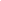   Копытова Надежда Сергеевна.